Управление образования администрации МО МР «Усть-Цилемский»Приказ20   января   2014                № 14О внедрении федерального государственногообразовательного стандарта дошкольного образования в системе образованияУсть-Цилемского районаВ целях обеспечения внедрения федерального государственного образовательного стандарта дошкольного образования (далее - ФГОС дошкольного образования) в образовательных учреждениях Усть-Цилемского района Республики Коми, реализующих основную образовательную программу дошкольного образованияПРИКАЗЫВАЮ:1. Утвердить план-график мероприятий по внедрению ФГОС дошкольного образования в  Усть-Цилемском районе  (Приложение ).2. Руководителям  образовательных  учреждений:2.1. Принять меры по обеспечению внедрения ФГОС дошкольного образования в образовательных учреждениях, реализующих основную образовательную программу дошкольного образования, с 1 января 2014г.2.2. Обеспечить разработку и реализацию планов-графиков по внедрению ФГОС дошкольного образования на 2014 -2015 гг. в образовательных учреждениях, реализующих основную образовательную программу дошкольного образования, в срок до 10 февраля 2014г.3. Отделу контроля за образовательной деятельностью управления образования (Хозяинова Е.И.) обеспечить руководство и контроль внедрения федерального государственного образовательного стандарта дошкольного образования в образовательных учреждениях, реализующих образовательную программу дошкольного образования, расположенных на территории Усть-Цилемского района4. Отделу  методической работы управления образования (Носова Л.А.) обеспечить методическое и информационное сопровождение внедрения ФГОС дошкольного образования.5. Приказ управления образования администрации МО МР «Усть-Цилемский » №  26 от  26.01.2012г «Об организации работы по внедрению федеральных государственных требований к структуре основной общеобразовательной программе»  считать утратившим силу.	6. Контроль за исполнением приказа возложить на заместителя начальника управления образования по учебной работе Савину Н.Г.Начальник управления образования                                                                                          И.В.  Ключ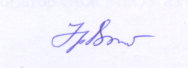 Приложениек   приказу № 14  от 20.01.13План мероприятийпо внедрению ФГОС дошкольного образованияв системе образования Усть-Цилемского района№МероприятиеСроки выполненияОтветственныеОрганизационное обеспечениеОрганизационное обеспечениеОрганизационное обеспечение1.1Разработка и утверждение плана мероприятий по внедрению ФГОС ДО в образовательных учреждениях района10 февраля 2014 годаРуководители ОУ1.2. Создание в ОУ  рабочих групп  по внедрению ФГОС дошкольного образованияФевраль 2014 годаРуководители ОУ1.3. Проведение совещаний с руководителями ОУ, районных методических объединений с воспитателями ОУ по вопросам внедрения ФГОС ДОПо плану работы управления образованияОтдел методической работы1.4.Внедрения ФГОС дошкольного образования в образовательных учреждениях Усть-Цилемского района, реализующих основную образовательную программу дошкольного образованияС.01.09.2014 г.ОУ, реализующие основную образовательную программу дошкольного образованияИнформационное обеспечениеИнформационное обеспечениеИнформационное обеспечение2.1.Создание рубрик на сайтах управления образования, образовательных учреждений по ФГОС ДОС 1 февраля-постоянноОтдел методической работы,  ОУ2.2.Организация и осуществление информационно-разъяснительной работы в районной образовательной системе по вопросам ФГОС дошкольного образования;-размещение информационных материалов на интернет-сайтах ОУ, управления образования;- осуществление информационно-разъяснительной работы среди родителей воспитанников ОУ, реализующих образовательную программу дошкольного образования.постоянноОтдел методической работы,  ОУ2.3.Семинары по вопросам внедрения ФГОС ДОПо плану работы управления образованияОтдел методической работыПодготовка педагогических  и руководящих кадровПодготовка педагогических  и руководящих кадровПодготовка педагогических  и руководящих кадров3.1.Обеспечение поэтапного повышения квалификации для руководящих и педагогических работников дошкольного образованияВ течение годаОтдел методической работы3.2.Разработка методических рекомендаций по внедрению ФГОС ДО4 квартал 2014-2105 уч.г.ГАОУ ДПО (пк) с РК «КРИРО»